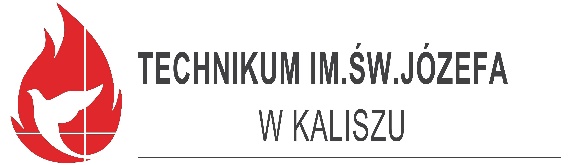 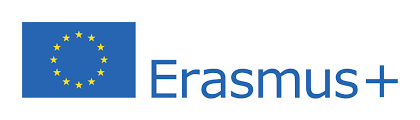 Regulamin rekrutacji uczniów biorących udział w projekcie Erasmus+ “ Kaliskie Szkolnictwo Techniczne na Europejskim Poziomie”Projekt będzie realizowany od września 2020 r. do września 2022r. ( przez 24 miesiące ).Grupa projektowa odbędzie praktyki zawodowe na terenie Hiszpanii w terminie od 23.05.2022 r. do 17.06.2022 r.   Grupa projektowa wyjeżdżająca do Hiszpanii będzie liczyć 17 uczniów. Na liście rezerwowej znajdzie się 5 uczniów.   Uczestnictwo w projekcie jest nieodpłatne.Zasady rekrutacji do projektu : a) wyjazd na praktyki zagraniczne ma być formą nagrody za wyniki w nauce, wywiązywanie się z obowiązków szkolnych, wzorowe zachowanie, propagowanie postawy godnej naśladowania, zaangażowanie w życie szkoły, wytrwałość w pokonywaniu własnych słabości,b) każdy uczeń zainteresowany udziałem w projekcie zobowiązany jest złożyć u szkolnego koordynatora komplet dokumentów zamieszczony na stronie szkoły w terminie nieprzekraczalnym  do 29 września 2021r..  c) wszyscy zainteresowani udziałem w projekcie napiszą test z języka angielskiego w celu  ustalenia poziomu znajomości i wiedzy uczniów w tym zakresie, a komisja w sposób obiektywny oceni każdego kandydata,d) termin testu podany zostanie do wiadomości ogólnej za pośrednictwem dziennika elektronicznego Librus w zakładce: ogłoszenia dla uczniów, ich opiekunów oraz nauczycieli.  e) Uczniowie, którzy pomyślnie przejdą dotychczasowe etapy rekrutacji, wezmą udział w rozmowach kwalifikacyjnych. W pierwszej części  będą prezentować swoją kandydaturę w języku angielskim, uzasadniając dlaczego chcą uczestniczyć w praktykach zagranicznych na Sycylii oraz przedstawiając swoje osiągnięcia. W drugiej części kandydaci będą udzielać odpowiedzi w językach: polskim oraz angielskim na pytania komisji dotyczące różnych sfer życia, pobytu za granicą, profili zawodowych. f) każdy kandydat może podczas rekrutacji  zdobyć maksymalnie 45 pkt.g) na sumę wszystkich punktów będzie składać się: - średnia ocen z ostatniego świadectwa: do 5pkt., (od 6,0 do 5,5 – 5 pkt., od 5,4 do 5,0 – 4 pkt., od 4,9 do 4,5 – 3 pkt., od 4,4 do 4,0 – 2 pkt., od 3,9 do 3,5 – 1 pkt. ),- końcoworoczna ocena z j. angielskiego: do 5 pkt., (celujący – 5pkt., bardzo dobry – 4 pkt., dobry – 3 pkt., dostateczny – 2 pkt., dopuszczający – 1 pkt. ), - ocena z zachowania z poprzedniego świadectwa: do 5pkt., (wzorowe – 5 pkt., bardzo dobre – 4 pkt., dobre – 3 pkt., poprawne - 2 pkt., nieodpowiednie – 1 pkt., naganne – 0 pkt.), - osiągnięcia w konkursach i olimpiadach: do 5 pkt., - trudna sytuacja materialna: do 5pkt., - zaangażowanie społeczne, wolontariackie, praca na rzecz środowiska lokalnego i  szkoły oraz godne jej reprezentowanie na zewnątrz: do 5pkt.,- wynik uzyskany w teście z języka angielskiego: do 5pkt.,- rozmowa kwalifikacyjna: do 10 pkt. h) w skład komisji rekrutacyjnej wejdą: - ks. dyrektor Adam Kraska jako przewodniczący, - szkolny koordynator projektu, - 2 nauczycieli języka angielskiego, - 2 nauczycieli przedmiotów zawodowych,- szkolny psycholog,i) w przypadku uczniów, którzy uzyskają jednakową liczbę punktów, o zakwalifikowaniu się do projektu będą decydowały ostatnie oceny: z zachowania oraz języka angielskiego. j ) do rekrutacji mogą przystąpić uczniowie, którzy : - w momencie jest rozpoczęcia mają minimum 16 lat, - na ostatnim świadectwie uzyskali minimum ocenę dobrą z zachowania oraz dostateczną z języka angielskiego,  - na ostatnim świadectwie uzyskali minimum średnią dostateczną ocen z przedmiotów zawodowych, - nie mają nagan, - złożą wniosek w terminie,- nie mają problemów zdrowotnych ( przedstawią pisemną deklarację opiekunów prawnych / rodziców o dobrym stanie zdrowia),Po zakończeniu wstępnej rekrutacji do projektu zostanie zakwalifikowanych 17 uczniów + 5 z listy rezerwowej. Wszyscy uczniowie  będą zobowiązani do uczestnictwa w zajęciach pozalekcyjnych, których celem jest przygotowanie językowe do praktyk oraz przygotowanie kulturowe. Wszyscy uczniowie będą również odpowiedzialni za organizację imprez okolicznościowych oraz innych imprez promujących projekt. Uczniowie, którzy bez podania ważnej przyczyny będą często opuszczać zajęcia lub nie będą się angażować w prace projektowe, zostaną decyzją Rady Pedagogicznej przesunięci na koniec listy rezerwowej. Uczniowie, którzy w znacznym stopniu nie będą wywiązywać się ze swoich obowiązków szkolnych lub będą sprawiać kłopoty wychowawcze w trakcie realizacji projektu, mogą decyzją Rady Pedagogicznej zostać z tej listy skreśleni lub przesunięci na koniec listy rezerwowej.  Podczas odbywania zagranicznych praktyk od uczestników projektu wymagane jest godne reprezentowanie szkoły, modelowe zachowanie, rzetelne wywiązywanie się z obowiązków powierzonych przez pracodawcę, dostosowanie się do zaleceń opiekunów grupy. W przypadku rażących naruszeń uczeń może zostać odesłany do Polski przed upływem planowanego terminu zakończenia praktyk na własny koszt. O odesłaniu ucznia decydują opiekunowie praktyk ze strony polskiej i zagranicznej.W przypadku pisemnej rezygnacji ucznia/ uczennicy z listy głównej, na jego/ jej miejsce przesunięta zostaje osoba z listy rezerwowej. Od decyzji komisji rekrutacyjnej przysługuje uczniowi i jego opiekunom prawo odwołania się w formie pisemnej do dyrektora szkoły. Odwołanie rozpatrzone zostanie w ciągu 2 tygodni przez komisję w składzie : dyrektor, wicedyrektor, koordynator. Uczestnicy projektu zobowiązują się do przestrzegania zasad szkolnej polityki RODO.Zapoznałem się i akceptuję regulamin                                  Zapoznałem się i akceptuję regulamin Data                                                                                       DataCzytelny podpis opiekuna                                                     Czytelny podpis ucznia 